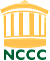 NORTHWESTERN CONNECTICUT COMMUNITY COLLEGECONGRESS BARGAINING UNITCOMMUNITY COLLEGE PROFESSIONAL (8-22)2019 APPLICATION FOR PROMOTIONThis application must be submitted to the Office of the President no later than the first day of spring semester. For 2019, the application deadline is January 24th. All responses should refer to activities and developments since your previous promotion or original appointment to the College, whichever is more recent. Please do not attach evaluations or other evaluative documents which are a part of your Professional file. The review process involves a consideration of these evaluative materials. Please type or print.Name:  ____________________________________________________________________Present Classification/Title:   ___________________________________________________A.  Performance of Duties Outlined in Job DescriptionIn general, how have you demonstrated growth and competence in the performance of the specific duties outlines in your job description?List accomplishments, special projects or unusual work undertaken in your primary areas of responsibility.What activities have you undertaken to maintain contact with your field or otherwise develop professionally?B.  Other AssignmentsList the college committees on which you have served and briefly describe your work on them.Indicate any other college service not covered above which you believe should be considered by those reviewing this application.______________________________________________		_______________                               Signature				     	                      Date